Appendix Table 1. ICD-9-CM Diagnosis Codes for Acute Conditions and Frailty IndicatorsAppendix Table 2. Characteristics of Matched CDI Cases and Unmatched CDI Cases* *All p < 0.001 except tonsillitis (p = 0.005)Appendix Table 3. Outcomes within one year in pairs matched on the propensity for Clostridium difficile infection. A. Death, B. New Entry into a Long-Term Care Facility, C. New Entry into a Skilled Nursing FacilityOR = 1.77 (CI: 1.74-1.81), p < .001 (McNemar’s test). One year risk difference in all-cause mortality = 35.6% (CDI cases) – 24. 7% (controls) = 10.9%OR = 1.74 (CI: 1.67-1.82), p < .001 (McNemar’s test)One year risk difference in new transfer to a LTCF = 6.7% (CDI cases) – 4.0% (controls) = 2.7%OR = 2.52 (CI: 2.46-2.58), p < .001 (McNemar’s test)One year risk difference in new transfer to a short-term SNF = 33.1% (CDI cases) – 17.3% (controls) = 15.8%Appendix Figure 1. Standardized differences before and after matching by the propensity score for CDI.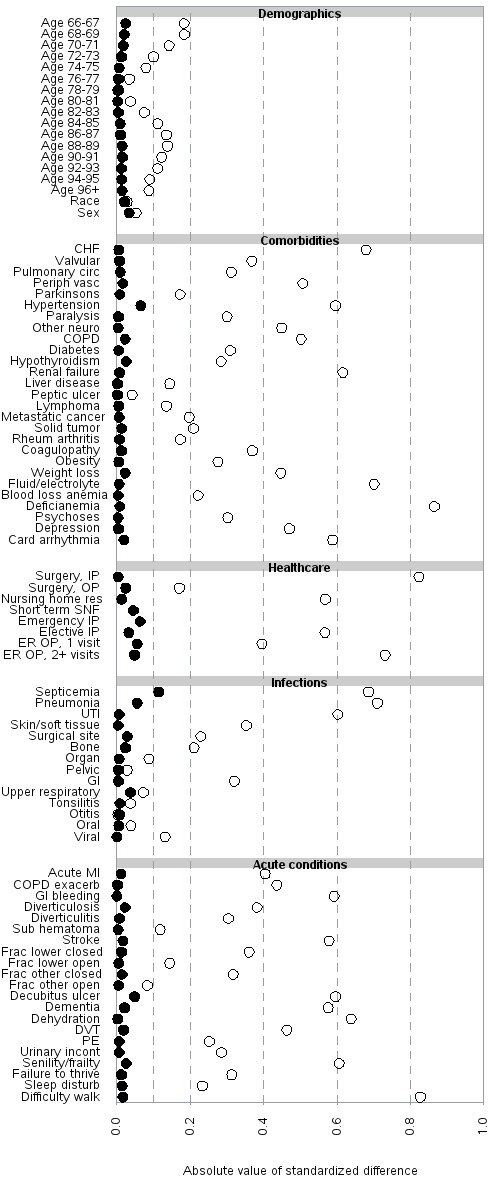 Appendix Figure 1 legend:The absolute value of the standardized differences for all covariates in the propensity score model are presented before matching (open circles) and after matching (filled circles). The goal of the propensity score model is to reduce differences in all covariates between matched pairs, such that the absolute value of the standardized difference is < 0.10. The only variable that exceeded this threshold after matching was septicemia (difference = 0.114), due to the very unequal distribution of septicemia between CDI cases and controls.Appendix Figure 2. Distribution of the propensity scores in the population, for CDI case patients and control patients. Higher magnification is shown in the 2nd figure to more closely display the area of overlap between CDI case and control patients.  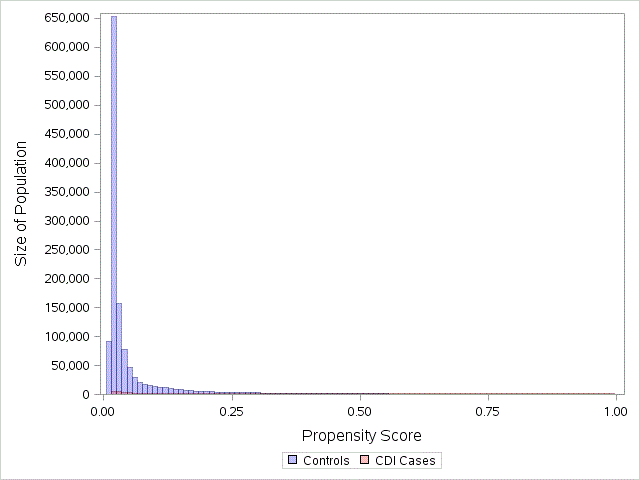 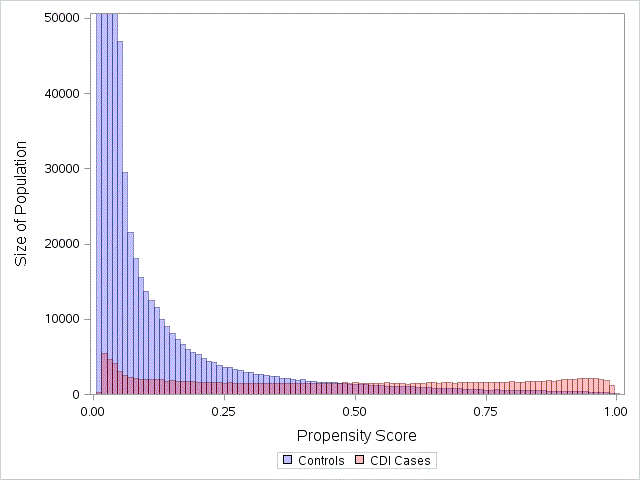 Appendix Figure 3. Stratified Hazard Ratios and Rates of New Entry into a Short-Term Skilled Nursing Facility within One year after CDI or Control Index Date. The bars represent the new SNF rates in control patients (open bars) and CDI case patients (grey bars).                          Hazard ratio and 95% confidence interval. The null hazard ratio of 1.0 is indicated by the horizontal dashed line.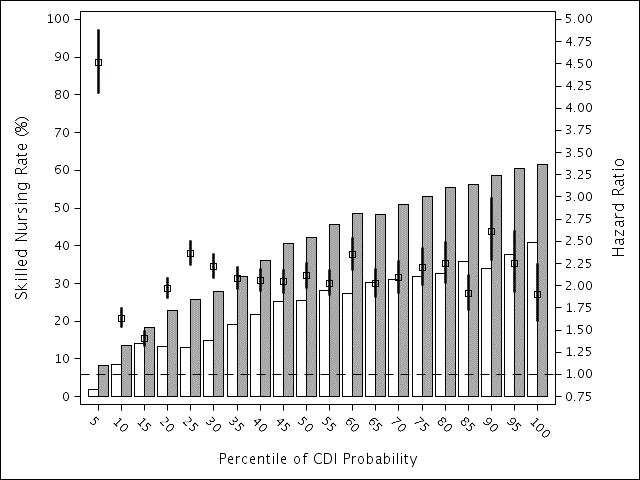 Appendix Table 4. Subsequent hospitalization in pairs matched on the propensity for Clostridium difficile infection within A. 30 days, B. 90 days, C. One Year after the CDI/onset date.HR = 2.27 (CI:2.22-2.32), p < .001 Attributable risk = 21.5% (CDI cases) – 10.1% (controls) = 11.4%HR = 1.95 (CI:1.92-1.98), p < .001 Attributable risk = 37.0% (CDI cases) – 21.3% (controls) = 15.7%HR = 1.52 (CI:1.51-1.54), p < .001 Attributable risk = 56.0% (CDI cases) – 43.6% (controls) = 12.4%Appendix Figure 4. Stratified Hazard Ratios and Rates of Hospitalization within 90 days after CDI or Control Index Date. The number of total patient included in the hospitalization analyses was 1,475,045 (158,558 CDI case patients and 1,316,487 control patients), after excluding 18,396 persons who died during the index hospitalization. The bars represent the hospitalization rates in control patients (open bars) and CDI case patients (grey bars).                          Hazard ratio and 95% confidence interval. The null hazard ratio of 1.0 is indicated by the horizontal dashed line.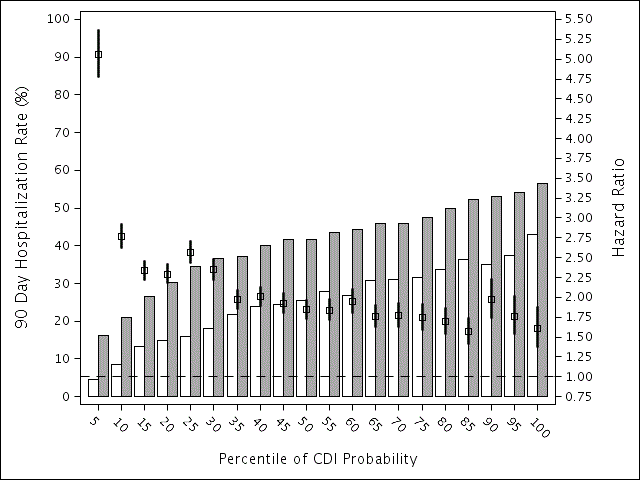 Risk factorRisk factorICD-9-CM diagnosis codeAcute Noninfectious ConditionsAcute myocardial infarction410.00-410.92410.00-410.92COPD exacerbation491.21, 493.22491.21, 493.22Gastrointestinal bleed531.00, 531.01, 531.20, 531.21, 531.40, 531.41, 531.60, 531.61, 532.00, 532.01, 532.20, 532.21, 532.40, 532.41, 532.60, 532.61, 533.00, 533.01, 533.20, 533.21, 533.40, 533.41, 533.60, 533.61, 534.00, 534.01, 534.20, 534.21, 534.40, 534.41, 534.60, 534.61, 535.01, 535.11, 535.21, 535.31, 535.41, 535.51, 535.61, 535.71, 537.83, 562.02, 562.03, 562.12, 562.13, 569.3, 569.85, 569.86, 578.0, 578.1, 578.9531.00, 531.01, 531.20, 531.21, 531.40, 531.41, 531.60, 531.61, 532.00, 532.01, 532.20, 532.21, 532.40, 532.41, 532.60, 532.61, 533.00, 533.01, 533.20, 533.21, 533.40, 533.41, 533.60, 533.61, 534.00, 534.01, 534.20, 534.21, 534.40, 534.41, 534.60, 534.61, 535.01, 535.11, 535.21, 535.31, 535.41, 535.51, 535.61, 535.71, 537.83, 562.02, 562.03, 562.12, 562.13, 569.3, 569.85, 569.86, 578.0, 578.1, 578.9Diverticulosis562.00, 562.02, 562.10, 562.12562.00, 562.02, 562.10, 562.12Subdural hematoma852.20, 852.39852.20, 852.39Cerebrovascular accident430-437.9430-437.9Closed fracture – lower extremity820.00-820.09, 820.20-820.22, 820.8, 821.00, 821.01, 821.20-821.29, 822.0, 823.00-823.02, , 823.20-823.22, 823.40-823.42, 823.80-823.82, 824.0, 824.2, 824.4, 824.6, 824.8, 825.0, 825.20-825.29, 827.0, 828.0, 829.0820.00-820.09, 820.20-820.22, 820.8, 821.00, 821.01, 821.20-821.29, 822.0, 823.00-823.02, , 823.20-823.22, 823.40-823.42, 823.80-823.82, 824.0, 824.2, 824.4, 824.6, 824.8, 825.0, 825.20-825.29, 827.0, 828.0, 829.0Open fracture – lower extremity820.10-820.19, 820.30-820.32, 820.9, 821.10, 821.11, 821.30-821.39, 822.1, 823.10-823.12, 823.30-823.32, 823.90-823.92, 824.1, 824.3, 824.5, 824.7, 824.9, 825.1, 825.30-825.39, 827.1, 828.1, 829.1820.10-820.19, 820.30-820.32, 820.9, 821.10, 821.11, 821.30-821.39, 822.1, 823.10-823.12, 823.30-823.32, 823.90-823.92, 824.1, 824.3, 824.5, 824.7, 824.9, 825.1, 825.30-825.39, 827.1, 828.1, 829.1Closed fracture – other805.00-805.08, 805.2, 805.4, 805.6, 805.8, 806.00-806.09, 806.20-806.29, 806.4, 806.60-806.69, 806.8, 807.00-807.09, 807.2, 807.5, 808.0, 808.2, 808.41-808.49, 808.8, 809.0, 810.00-810.03, 811.00-811.09, 812.00-812.09, 812.20, 812.21, 812.40-812.49, 813.00-813.08, 813.20-813.23, 813.40-813.47, 813.80-813.83, 814.00-814.09, 815.00-815.09, 817.0, 818.0, 819.0805.00-805.08, 805.2, 805.4, 805.6, 805.8, 806.00-806.09, 806.20-806.29, 806.4, 806.60-806.69, 806.8, 807.00-807.09, 807.2, 807.5, 808.0, 808.2, 808.41-808.49, 808.8, 809.0, 810.00-810.03, 811.00-811.09, 812.00-812.09, 812.20, 812.21, 812.40-812.49, 813.00-813.08, 813.20-813.23, 813.40-813.47, 813.80-813.83, 814.00-814.09, 815.00-815.09, 817.0, 818.0, 819.0Open fracture – other805.10-805.18, 805.3, 805.5, 805.7, 805.9, 806.10-806.19, 806.30-806.39, 806.5, 806.70-806.79, 806.9, 807.10-807.19, 807.3, 807.6, 808.1, 808.3, 808.51-808.59, 808.9, 809.1, 810.10-810.13, 811.10-811.13, 812.10-812.19, 812.30, 812.31, 812.50-812.59, 813.10-813.18, 813.30-813.33, 813.50-813.34, 813.90-813.93, 814.10-814.19, 815.10-815.19, 817.1, 818.1, 819.1805.10-805.18, 805.3, 805.5, 805.7, 805.9, 806.10-806.19, 806.30-806.39, 806.5, 806.70-806.79, 806.9, 807.10-807.19, 807.3, 807.6, 808.1, 808.3, 808.51-808.59, 808.9, 809.1, 810.10-810.13, 811.10-811.13, 812.10-812.19, 812.30, 812.31, 812.50-812.59, 813.10-813.18, 813.30-813.33, 813.50-813.34, 813.90-813.93, 814.10-814.19, 815.10-815.19, 817.1, 818.1, 819.1Frailty indicatorsDecubitus ulcer707.00-707.09, 707.20-707.29707.00-707.09, 707.20-707.29Dementia290.0-290.9, 292.82, 294.10, 294.11, 331.0, 331.11, 331.19, 331.2 331.82290.0-290.9, 292.82, 294.10, 294.11, 331.0, 331.11, 331.19, 331.2 331.82Dehydration, past 30 days276.50-276.52276.50-276.52Deep venous thrombosis451.11, 451.19, 451.2, 451.81, 451.83, 451.9, 453.40-453.42, 453.81-453.89, 453.9 451.11, 451.19, 451.2, 451.81, 451.83, 451.9, 453.40-453.42, 453.81-453.89, 453.9 Pulmonary embolism415.11, 415.13, 415.19415.11, 415.13, 415.19Urinary incontinence625.6, 788.30-788.39625.6, 788.30-788.39Parkinson’s disease332.0, 332.1332.0, 332.1Senility/frailty797, 799.3797, 799.3Failure to thrive783.7, 799.4783.7, 799.4Sleep disturbance780.50-780.59780.50-780.59Difficulty walking719.7, 781.2, 781.3719.7, 781.2, 781.3Risk FactorMatched CDI Cases (% with characteristic)Unmatched CDI Cases (% with characteristic)Age, mean (SD)80.3 (8.1)81.2 (7.7)Race (white)88.785.8Sex (female)65.161.6Dual eligible (Medicare/Medicaid) status29.440.1ComorbiditiesComorbiditiesComorbiditiesCongestive heart failure29.249.4Cardiac disease35.152.7Valvular disease15.124.6Pulmonary circulation disorder6.212.4Peripheral vascular disease24.840.2Diabetes33.345.1Hypertension80.892.0Chronic renal failure24.946.1Liver disease2.13.5Rheumatologic disease6.19.0Chronic pulmonary disease28.442.0Hypothyroidism22.727.9Paralysis5.511.3Other neurologic disease13.525.5Peptic ulcer disease0.10.3Solid organ tumor13.617.1Lymphoma2.23.6Metastatic cancer3.75.2Coagulopathy8.518.2Obesity7.213.2Blood loss anemia3.26.3Deficiency anemia41.371.4Psychoses7.612.8Depression16.628.8Electrolyte disorders (> 30 days before)25.448.6Weight loss (> 30 days before)10.024.2Acute InfectionsAcute InfectionsAcute InfectionsSepticemia10.549.8Pneumonia18.247.2Urinary tract infection/prostatistis26.245.0Skin/soft tissue infection10.820.0Surgical site infection2.16.5Bone infection/osteomyelitis1.95.7Organ infection0.51.1Pelvic/gynecologic infection0.60.8Intraabdominal abscess/peritonitis9.916.1Diverticulitis6.812.5Upper respiratory infection9.69.1Tonsillitis0.91.0Otitis/ear infection0.90.7Oral infection0.30.5Viral infection2.53.9Healthcare Utilization in Past 12 monthsHealthcare Utilization in Past 12 monthsHealthcare Utilization in Past 12 monthsInpatient surgery32.959.2Outpatient surgery15.117.5Non-elective hospitalization69.498.7Elective hospitalization24.938.7Treat-and-release emergency department encounter, 131. 435.4Treat-and-release emergency department encounter, 2 or more38.052.1Skilled nursing facility 41.786.0Long-term care facility resident18.535.3Acute Noninfectious ConditionsAcute Noninfectious ConditionsAcute Noninfectious ConditionsAcute myocardial infarction9.419.6Exacerbation of chronic pulmonary disease13.424.1Gastrointestinal hemorrhage20.440.9Diverticulosis19.529.5Subdural hematoma1.01.7Cerebrovascular accident35.852.9Fracture, lower, closed11.016.7Fracture, lower, open1.42.5Fracture, other, closed11.516.0Fracture, other, open0.61.0Frailty indicatorsFrailty indicatorsFrailty indicatorsDeep venous thrombosis12.428.0Pulmonary embolus4.49.0Decubitus ulcer12.238.8Dementia25.041.1Parkinson’s disease3.75.5Dehydration (> 30 days before)21.941.4Urinary incontinence12.518.6Senility/frailty15.936.8Failure to thrive (> 30 days before)5.111.8Sleep disturbance13. 117.8Difficulty walking39.967.1OutcomesOutcomesOutcomesDeath within 1 year35.655.7New transfer to a long term care facility within 1 year6.79.9New skilled nursing facility encounter within 1 year35.360.0Inpatient hospitalization, 30 days19.724.8Inpatient hospitalization, 90 days33.743.0Inpatient hospitalization, 1 year55.768.6ControlControlDiedSurvivedCDI CaseDied1355132130CDI CaseSurvived1812564600ControlControlNew LTCFNo Entry into LTCFCDI CaseNew LTCF3636,032CDI CaseNo Entry into LTCF3,46485,959ControlControlSNFNot SNFCaseSNF7,26327,410CaseNot SNF10,88059,328ControlControlHospitalization within 30 daysNot hospitalized within 30 daysCDI CaseHospitalization within 30 days2,93023,299CDI CaseNot hospitalized within 30 days9,40586,196ControlControlHospitalization within 90 daysNot hospitalized within 90 daysCDI CaseHospitalization within 90 days10,64034,378CDI CaseNot hospitalized within 90 days15,33261,480ControlControlHospitalization within one yearNot hospitalized within one yearCaseHospitalization within one year31,44736,817CaseNot hospitalized within one year21,66931,897